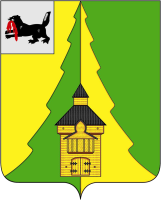  Иркутская областьНижнеилимский районКонтрольно-счетная палатаНижнеилимского муниципального района______________________________________________________________________________________===========================================================================От  28 апреля 2015 года                                                                                 г. Железногорск-ИлимскийЗаключение № 01-10/13по результатам внешней проверкигодового отчета об исполнении бюджета Новоилимского сельского поселенияНижнеилимского района за 2014 год.Внешняя проверка годового отчета об исполнении бюджета муниципального образования «Новоилимское сельское поселение» за 2014 год проведена на основании ст.ст. 157, 264.4 Бюджетного кодекса РФ, Положения о Контрольно-счетной палате Нижнеилимского муниципального района, Плана работы КСП Нижнеилимского муниципального района на 2015 год, Соглашения о передаче полномочий Думой Новоилимского СП Контрольно-счетной палате Нижнеилимского муниципального района от 03.12.2013 года № 16 и Порядка проведения внешней проверки годового отчета об исполнении бюджета Новоилимского сельского поселения, утвержденного Решением Думы Новоилимского сельского поселения от 31.07.2014 № 85.В ходе внешней проверки проанализированы нормативные правовые акты, регулирующие бюджетный процесс в муниципальном образовании, в том числе по формированию и исполнению местного бюджета в анализируемом периоде, а также бюджетная отчетность главных распорядителей бюджетных средств.Согласно с п. 3 ст. 264.4 Бюджетного кодекса РФ (далее – БК РФ) отчет об исполнении местного бюджета для подготовки заключения на него предоставляется не позднее 1 апреля текущего года. Годовая бюджетная отчетность за 2014 год, проект решения Думы Новоилимского сельского поселения «Отчет об исполнении бюджета Новоилимского сельского поселения МО за 2014 год»  представлен в Контрольно-счетную палату Нижнеилимского муниципального района (далее – КСП района, Контрольно-счетная палата) 31 марта 2015 года, что соответствует норме закона. Итоги социально-экономического развития Новоилимского сельского поселенияНа территории поселения проживает 823 человека, из них зарегистрировано 780 человек. Уровень безработицы в поселении снизился и по состоянию на 01.01.2015 года составил 17 человек (на 01.01.2014г. – 31 человек). По данным Службы занятости населения Нижнеилимского района следует сделать вывод, что в МО «Новоилимское СП»  существует тенденция снижения уровня безработицы.  Промышленность на территории поселения представлена одним предприятием – ООО «Альянс», занимающимся лесопереработкой и лесозаготовкой. Количество работающих составила на 01.01.2015 года 11 человек.На территории поселения в основном функционирует малый бизнес, который представлен 4 предпринимателями. Основная деятельность – розничная торговля. В сфере коммунального хозяйства функционирует ООО «Управляющая компания ЖКХ Новоилимск», основная деятельность которой направлена на обеспечение работоспособности электрических котельных. Сельское хозяйство на территории поселения представлено одним сельскохозяйственным предприятием – ООО «Совхоз Рудногорский», который находится на стадии банкротства.              Решением Думы Новоилимского сельского поселения от 26.12.2013 № 72 «О бюджете Новоилимского сельского поселения на 2014 год и на плановый период 2015 и 2016 годов» (далее – решение о бюджете) были утверждены основные характеристики бюджета на 2014 год:- по доходам в сумме 6 734,2 тыс. рублей, - по расходам – 6 763,2 тыс. рублей,- дефицит бюджета составил 29 тыс. рублей.     В ходе исполнения бюджета 2014 года в решение о бюджете 5 раз вносились изменения и дополнения. С учетом вносимых корректировок окончательно был утвержден бюджет с общим объемом годовых назначений расходной части в сумме 11 366,7 тыс. рублей, доходной части в сумме  9 934 тыс. рублей, дефицит бюджета составил 1 432,7 тыс. рублей. КСП района отмечает, что дефицит бюджета превышает ограничения, установленные ст. 92.1 БК РФ.     Кроме того, в представленном проекте решения «Отчет об исполнении бюджета Новоилимского сельского поселения за 2014 год» отдельными приложениями к проекту решения утверждаются показатели со ссылками на приложения  к настоящему решению, которые  не соответствуют наименованиям данных приложений,  нумерация приложений определена в хаотичном порядке.    КСП района рекомендует, в преамбуле текстовой части проекта решения слова «Согласно БК РФ главы 25.1, положения о бюджетном процессе в Новоилимском муниципальном образований» изложить в следующей редакции:          «В соответствии с главой 25.1 главой Бюджетного кодекса РФ, Положения о бюджетном процессе в Новоилимском сельском поселении, утвержденным Решением Думы от 28.07.2011г. № 134 (внес. изм. от 30.08.2012 № 181)».           Исполнение бюджета поселения за 2014 год характеризуется следующими показателями (Таблица №1):Таблица №1.Бюджет Новоилимского СП исполнен в 2014 году с дефицитом – с превышением расходов над доходами в сумме 1 320,2 тыс. рублей. Доходы исполнены в сумме 9 913,7 тыс. рублей или 99 % от уточненных плановых назначений, расходы – в сумме 11 233,9 тыс. рублей или 99 %. По информации, представленной УФК Иркутской области, остаток средств на лицевом счете бюджета Новоилимского СП на 01.01.2014г.  составил 103,8 тыс. рублей. Остаток средств на конец отчетного периода составил 74,5 тыс. рублей, соответственно, указанные средства не являются источником покрытия дефицита бюджета поселения.Динамику исполнения бюджета поселения можно проследить по годам (Рисунок № 1).Рисунок № 1(тыс. рублей).В 2014 году, как и в прошлые годы, основными источниками доходов бюджета поселения являются безвозмездные поступления от других бюджетов бюджетной системы РФ (Таблица № 1). Налоговые доходы  увеличились по сравнению с 2013 годом на 54,7% за счет поступления налогов на товары (работы, услуги), реализуемые на территории Российской Федерации.            По итогам 2014 года наибольший удельный вес в структуре данной группы доходов (фактическое исполнение) занимают:     - доходы от поступления налога на доходы физических лиц  - 362,5 тыс. рублей или 56,5 %;     - доходы от поступления акцизов по подакцизным товарам, производимым на территории РФ -  130,4 тыс. рублей или 29,1%;    - доходы от поступления налога на имущество физических лиц – 110,6 тыс. рублей или 4,7%;    - доходы от поступления земельного налога – 80,4 тыс. рублей или 12,5%;    - доходы в виде государственной пошлины исполнены в сумме 38,6 тыс. рублей или 6%.          План поступлений по неналоговым доходам выполнен на 96%. Исполнение по неналоговым доходам составило 61,1 тыс. рублей, что соответствует 65,7% к уровню 2013 года.           Неналоговые доходы представлены видами доходов:- доходы от использования имущества, находящегося в муниципальной собственности, исполнены в сумме 44,2 тыс. рублей и составили 72,3% в общей структуре неналоговых доходов;- от оказания платных услуг исполнены в сумме 16,9 тыс. рублей и составляют 27,6% в структуре неналоговых доходов.          Удельный вес неналоговых и налоговых доходов в общей структуре доходов бюджета Новоилимского СП составил 7%. Таким образом, в структуре доходов бюджета сельского поселения превалируют доходы в виде безвозмездных поступлений из бюджетов других уровней, которые составили 9 210,5 тыс. рублей или 93 % к общему объему поступивших доходов. Исполнение по данному источнику доходов к уровню 2013 года составило 93%.	Расходная часть бюджета сельского поселения в соответствии с данными годовой бюджетной отчетности исполнена в 2014 году в сумме  11 233,9  тыс. рублей или 98,8 % к уточненным бюджетным назначениям, по сравнению с 2013 годом – 95,2 % (Таблица № 2).Таблица № 2.Тыс. руб.           *уточненные бюджетные назначения сформированы в соответствии с уточненными бюджетными назначениями согласно ф. 0503117 «Отчет об исполнении бюджета» консолидированной годовой бюджетной отчетности Новоилимского МО.               **бюджетные назначения сформированы в соответствии с показателями ф. 0503117 «Отчет об исполнении бюджета» консолидированной годовой бюджетной отчетности Новоилимского МО.            Формирование расходных обязательств в соответствии со ст. 87 Бюджетного кодекса Российской Федерации в Новоилимском сельском поселении осуществляется на основе реестра расходных обязательств. Постановлением Администрации Новоилимского СП от 01.11.2007 № 15 утвержден Порядок ведения реестра расходных обязательств Новоилимского сельского поселения (далее – Порядок).            Представленный для внешней проверки реестр расходных обязательств поселения показал, что реестр не соответствует форме реестра расходных обязательств Новоилимского СП, утвержденной Порядком. Числовые показатели соответствуют  бюджетным назначениям по исполнению бюджета за 2013 год, утвержденным бюджетным ассигнованиям 2014 года, вместе с тем в реестре не отражен факт объема средств на исполнение расходных обязательств за 2014 год.  Реестр расходных обязательств содержит расходные обязательства по исполнению полномочий, отнесенных к вопросам местного значения сельского поселения, при этом в реестре не указаны нормативные правовые акты, договора и соглашения, обуславливающие расходование средств, сроки действия указанных документов. В реестре присутствуют расходные обязательства, не имеющие цифрового значения. Данные расходные обязательства следует исключить из реестра. Наиболее наглядно исполнение бюджета поселения по расходам отражено в графике на рисунке № 3.В структуре расходов бюджета поселения основная доля приходится на раздел «Общегосударственные вопросы» и «Культура, кинематография».Анализ исполнения расходов бюджета по разделам бюджетной классификации показал следующее.Бюджетные расходы по разделу «Общегосударственные вопросы» составили 5683,4 тыс. рублей или 99% от плановых расходов.   	Среднесписочная численность работников органов местного самоуправления на 2014 год составила 12 штатных единиц. Норматив общей численности администрации  поселения, установленный в соответствии с Методическими рекомендациями по определению численности работников местной администрации (исполнительно-распорядительного органа муниципального образования) в Иркутской области, утвержденными Приказом министерства экономического развития и промышленности Иркутской области от 28.11.2012 года № 57-мпр, не превышен.Расходы по переданным полномочиям исполнены в сумме 784,4 тыс. рублей, на другие общегосударственные вопросы – 1,5 тыс. рублей	Бюджетные назначения по разделу «Национальная оборона» исполнены в сумме 92,8 тыс. рублей или 100 % к уточненному плану.	По данному разделу отражены расходы, направленные на содержание 0,4 штатной единицы   по ведению первичного воинского учета, в том числе на оплату труда и начисления в сумме 80,8 тыс. рублей.             По разделу «Национальная безопасность и правоохранительная деятельность» расходы исполнены в сумме 17,2 тыс. руб. (100% от плана). Финансовые средства израсходованы на приобретение сирены для оповещения населения от чрезвычайных ситуаций.	Расходные обязательства местного бюджета  по разделу «Национальная экономика» исполнены в сумме 149,9 тыс. рублей, что составляет 100% от плановых показателей на 2014 год.	            По подразделу «Общеэкономические вопросы» исполнение бюджетных назначений составило 84,9 тыс. рублей или 100% от уточненных плановых назначений. По данному разделу отражены расходы, направленные на осуществление отдельных областных государственных полномочий в сфере водоснабжения и водоотведения (0,2 шт. единицы).	По подразделу «Дорожные фонды (дорожное хозяйство)» расходы произведены  в сумме 65 тыс. рублей (100% от плана). Средства израсходованы на выполнение работ по ремонту автомобильных дорог общего пользования местного значения Новоилимского СП.	Расходы по разделу «Жилищно-коммунальное хозяйство» исполнены в сумме 369,5 тыс. рублей или 85% от плановых назначений. В соответствии с определенными Федеральным законом от 06.10.2003 № 131-ФЗ «Об общих принципах организации местного самоуправления в Российской Федерации» вопросами местного значения, средства местного бюджета были направлены на разработку схем водоснабжения и водоотведения, выполнение работ по уборке мусора на территории поселения, на оплату расходов по содержанию уличного освещения.      	Общая сумма расходов по разделу «Культура, кинематография» составила  4 882,6 тыс. рублей (100% от плана). Объем бюджетных средств по указанному разделу направлен на исполнение расходов на оплату труда с начислениями (3 042,1 тыс. руб. или 100%).  Средства в сумме 1840,5 тыс. рублей были направлены на оплату коммунальных услуг и оплату прочих услуг.             Расходы по разделу «Обслуживание муниципального долга» в сумме 38,5 тыс. рублей направлены на погашение кредита, полученному от Министерства Финансов Иркутской области по договору № 88 от 25.11.2013г.	Анализ степени полноты бюджетной отчетности Новоилимского  СП, ее соответствие требованиям нормативных правовых актов по составу и содержанию. Проверка внутренней согласованности форм бюджетной отчетности	В соответствии с п. 1 ст. 264.4 годовой отчет об исполнении бюджета до его рассмотрения в представительном органе подлежит внешней проверке, которая включает внешнюю проверку бюджетной отчетности главных администраторов бюджетных средств и подготовку заключения на годовой отчет об исполнении бюджета.  Полнота предоставления и правильность оформления форм годовой бюджетной отчетности проверена в соответствии с требованиями ст. 264.1 БК РФ, Инструкции  о порядке составления и представления годовой, квартальной и месячной отчетности об исполнении бюджетов бюджетной системы Российской Федерации, утвержденной Приказом Минфина РФ от 26.10.2010 № 191н (в ред. от 19.12.2014) (далее – Инструкция № 191н).  Порядок и сроки представления годовой бюджетной отчетности утверждены Приказом Финансового управлением администрации Нижнеилимского муниципального района от 26.12.2013 № 04-од «О Порядке и сроках представления сводной бюджетной отчетности муниципальными образованиями Нижнеилимского района за 2013-2014 гг.». Годовая бюджетная отчетность представлена в Финансовое управление администрации Нижнеилимского муниципального района в установленный срок всеми участниками бюджетного процесса.В результате проведения внешней проверки годовой бюджетной отчетности ГРБС и получателя бюджетных средств Новоилимского муниципального образования установлено. В соответствии с требованиями Инструкции № 191н, Методических указаний по инвентаризации имущества и финансовых обязательств, утвержденных Приказом Минфина РФ от 13.06.1995 № 49, ГРБС и получателем бюджетных средств МКУК «КДЦ «Колос» проведена инвентаризация имущества, денежных средств и расчетов на конец финансового года. В материалах инвентаризации присутствуют акты сверок взаимных расчетов с контрагентами. В ходе проверки, нарушений по оформлению инвентаризаций не установлено.           В ходе проверки оценена достоверность бюджетной отчетности. Данные в представленных отчетностях по главным распорядителям и получателям бюджетных средств подтверждаются данными Главных книг.          Вместе с тем, при формировании годовой бюджетной отчетности Администрации поселения, годовой бюджетной отчетности Думы поселения, годовой бюджетной отчетности МКУК «КДЦ «Колос» установлены следующие недостатки:по ГРБС  Администрации Новоилимского МО:- анализ показателей бюджетной отчетности (ф. 0503128) показал, что главным распорядителем бюджетных средств Администрацией Новоилимского СП, в нарушении ст. 162, п. 3 ст. 219 БК РФ,  приняты бюджетные обязательства по статьям расходов 211 «Заработная плата», 213 «Начисления на выплаты по оплате труда», 221 «Услуги связи», 223 «Коммунальные услуги», 225 «Расходы, услуги по содержанию имущества», 226 «Прочие услуги», 290 «Прочие расходы» на сумму 312 676,42 рубля, по статье 310 «Увеличение стоимости основных средств»  на сумму 17 405 рублей, при этом в пояснительной записке (ф. 0503160) не указаны причины принятия сверхлимитных обязательств;- не отражена информация в ф. 0503166.           Контрольно-счетная палата отмечает, что недвижимое имущество общей стоимостью  243,77 тыс. рублей (детский спортивный комплекс, игровой комплекс, мотопомпа, насос погружной, скамейки, урны), учитываются на балансе Администрации поселения, тогда как за Администрацией может быть закреплено имущество, необходимое для осуществления деятельности самой администрации, а то имущество, которое в соответствии  со ст. 14 Федерального закона от 06.10.2003 года № 131-ФЗ «Об общих принципах организации местного самоуправления в Российской Федерации», необходимое для решения вопросов местного значения Новоилимского сельского поселения, подлежит включению в состав имущества казны Новоилимского  СП. Таким образом, КСП района рекомендует Администрации Новоилимского СП привести учет нефинансовых активов в соответствии с действующим законодательством;по ГРБС Думе Новоилимского МО:- в нарушении ст. 162, п.3 ст. 219 БК РФ, приняты бюджетные обязательства на сумму 50 539,7 рубля (статья 211, 251), при этом в пояснительной записке причины принятия сверхлимитных обязательств не поясняются. по подведомственному получателю МКУК «КДЦ «Колос»: - не представлена ф. 0503128 «Отчет о бюджетных обязательствах».           Проверка консолидированной годовой бюджетной отчетности показала следующее.            В соответствии с п. 6 Инструкции № 191н консолидированная годовая бухгалтерская отчетность подписана руководителем и главным бухгалтером Финансового управления администрации Нижнеилимского муниципального района.           Показатели кассового исполнения доходов и расходов бюджета сельского поселения, источников финансирования дефицита бюджета, отраженные в форме 0503117 «Отчет об исполнении бюджета», соответствуют показателям, указанным в  проекте решения «Отчет об исполнении бюджета Новоилимского сельского поселения МО за 2014 год». При сопоставлении данных баланса по исполнению бюджета сельского поселения (форма 0503120) на начало и конец года с обобщенными данными отчетности ГРБС и получателя бюджетных средств расхождений не установлено.  Дебиторская задолженность по состоянию на 01.01.2014г. составила (-)22 258,11 руб. Данные дебиторской и кредиторской задолженности, отраженные в ф.0503169, соответствуют показателям, указанным в Балансе (ф. 0503120). В составе дебиторской задолженности консолидированной отчетности отражена  просроченная задолженность в сумме 33 084,3 руб., при этом указанная задолженность не нашла отражение по Администрации МО (несоответствие – 28 019,6 руб.).   По состоянию на 01.01.2015г. в консолидированной бухгалтерской отчетности отражена дебиторская задолженность в сумме (-) 40 535,25 руб., просроченная задолженность – (-) 30 535,5 руб., что не соответствует задолженности при консолидации, отраженные в ф. 0503169 ГРБС и получателя бюджетных средств (несоответствие – 25 470,8 руб.).             Кредиторская задолженность бюджета Новоилимского МО отражена в ф. 0503169 по состоянию на 01.01.2014г. в сумме 2 850 126,07 руб., в том числе просроченная в сумме 2 146 451,67 рублей. Показатели консолидированной годовой бухгалтерской отчетности не соответствуют ф. 0503169 ГРБС и МКУК «КДЦ «Колос»  (несоответствие составило по просроченной кредиторской задолженности – 17 405 рублей).               Согласно консолидированной годовой бухгалтерской отчетности по состоянию на 01.01.2015г. кредиторская задолженность уменьшилась и составила 1 267 113,15 руб., в том числе просроченная 919 351,57 руб. (несоответствие по просроченной задолженности составило 410 009,31 рубля).             Выявленные при проверке расхождения между показателями форм консолидированной отчетности и отчетности ГРБС свидетельствуют о формальном подходе к составлению бюджетной отчетности.Организация финансового контроля в муниципальном образовании	При оценке состояния внутриведомственного финансового контроля установлено, что в нарушении ст. 269 БК РФ, Администрацией Новоилимского СП не проводилась работа по осуществлению финансового контроля, в том числе текущего в части обеспечения правомерного, целевого, эффективного использования бюджетных средств. Контроль осуществляется только в части проведения годовой инвентаризации имущества и финансовых обязательств.Дефицит бюджета муниципального образования и источники его покрытия	           Местный бюджет исполнен в 2014 году с дефицитом в размере 1 320,2 тыс. руб. Дефицит местного бюджета превышает 5% от утвержденного общего годового объема доходов бюджета без учета утвержденного объема безвозмездных поступлений. Согласно пояснений Финансового управления администрации Нижнеилимского муниципального района, превышение дефицита бюджета Новоилимского МО над ограничениями, установленными ст. 92.1 БК РФ, осуществлено в пределах сумм снижения остатков средств на счете по учету средств бюджета Новоилимского МО и разницы между полученным и погашенным кредитом в объеме 1320,2 тыс. руб., привлеченным в 2014 году.Выводы и предложения:    Годовая бюджетная отчетность Новоилимского сельского поселения  об исполнении бюджета за 2014 год составлена и представлена в соответствии с Инструкцией о порядке составления и предоставления годовой, квартальной и месячной отчетности об исполнении бюджетов бюджетной системы Российской Федерации, утвержденной приказом Минфина России от 28.12.2010 № 191н и отражает полную и достоверную информацию о финансовом положении сельского поселения, результатах его деятельности. Не изменяя мнения о достоверности отчетности Контрольно-счетная палата Нижнеилимского муниципального района обращает внимание на необходимость проведения работы участниками бюджетного процесса по соблюдению требований бюджетного законодательства при исполнении бюджета Новоилимского сельского поселения, надлежащему ведению бюджетного учета и качественному составлению бюджетной отчетности.  По данным фактам нарушений представлена пояснительная записка Финансового управления администрации Нижнеилимского муниципального района к заключению № 01-10/13 от 28.04.2015г.Инспектор КСП Нижнеилимского муниципального района	       Цепляева А.Р.Основные характеристики бюджетаУточненные бюджетные назначения на 2014 год*Исполнение в 2014 годуИсполнение в 2014 годуИсполнение в 2014 годуОсновные характеристики бюджетаУточненные бюджетные назначения на 2014 год*Сумма, в тыс. руб.отклонения отутверж.бюджета (гр.3-гр.2), в тыс. руб.исполнения(гр.3/гр.2), в %12345Общий объем доходов, в том числе:9 9349 913,7-20,399МБТ9 210,59 210,5- 100Общий объем расходов11 366,711 233,9-132,899Дефицит (-)профицит (+)-1 432,7- 1 320,2-112,5-ПоказателиИсполнено в 2013 годуУточненные бюджетныеназначенияна 2014 годИсполнение,2014 годИсполнение,2014 годИсполнение,2014 год% исполнения к уровню 2013 годаПоказателиИсполнено в 2013 годуУточненные бюджетныеназначенияна 2014 годСуммаУд.вес в общем объеме доходов% исполнения% исполнения к уровню 2013 годаНалоговые доходы415659,7642,16,597154,7Неналоговые доходы9363,861,10,69665,7Всего (налоговые и неналоговые доходы)508723,5703,2797138,4Дотация3 6893 588,73 588,736,210097Субсидия5 7525 439,45 439,454,810095Итого собственных доходов9 9499 751,69 731,398,199,898Субвенции161178,4178,41,8100110Прочие МБТ309440,11001,9Итого доходов10 4199 9349 913,710099,895	 РазделыИсполнено   в 2013 годуУточненные бюджетныеназначенияна 2014 годИсполнено в 2014 годуИсполнено в 2014 годуИсполнено в 2014 годуИсполнено в 2014 годуИсполнено в 2014 году	 РазделыИсполнено   в 2013 годуУточненные бюджетныеназначенияна 2014 годСуммаОтклонения от бюджетных назначенийВ % к уточненному бюджетуУд.вес в общем объеме расходов (%)К исполнению 2013 года (%)Всего расходов, в том числе:11 79611 366,711 233,9-1 621,59110095Общегосударст-венные расходы5 4395 753,2*5 683,4**-151,49951194Национальная оборона8092,892,8-1000,7116Национальная безопасность и правоохранитель-ная деятельность017,217,2-1000,2-Национальная экономика214150,1149,9-448,299,91,270Жилищно-коммунальное хозяйство2 972432,3369,5-12,385,53,212Культура, кинематография3 0584 882,64 882,6-1 009,610043,4159Физическая культура и спорт30Обслуживание государственного и муниципального долга338,538,51000,3Увеличение в 13 раз